平成３１（２０１９）年度第１８回　わかやま環境賞募集案内（お問い合わせ先）和歌山県 環境生活部 環境政策局 環境生活総務課〒640-8585　和歌山市小松原通一丁目１番地電話：073-441-2670　FAX：073-433-3590メール：e0320001@pref.wakayama.lg.jpホームページ：https://www.pref.wakayama.lg.jp/prefg/032000/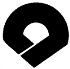 　　　和 歌 山 県県内において優れた環境保全活動を行うものを表彰することにより、県民の環境保全に関する意識の高揚及び行動の促進を図ることを目的とします。表彰の対象となる方は、和歌山県内に活動の拠点を有し、かつ、「表彰の対象活動」に掲げる区分のいずれかに該当する活動を行っている個人又は団体とします。※過去に同一の功績で環境大臣又は知事から表彰を受けている場合（わかやま環境大賞又はわかやま　環境賞の受賞者を含む。）は対象外です。表彰の対象となる活動は、次の表に掲げる区分に該当するものとします。表彰の種類わかやま環境賞には、次の３種類の表彰があります。表彰の方法表彰状（上記③の表彰にあっては感謝状）及び記念盾を授与します。表彰式平成３１（２０１９）年６月上旬に開催予定選考の方法和歌山県環境表彰選考委員会による選考を経て、知事が決定します。なお、選考の基準については、次のとおりです。選考の結果通知自薦又は他薦の別にかかわらず、全ての推薦者に文書で通知します。自薦又は他薦の別を問いません。※他薦の場合は、事前にできる限り表彰の対象となる方の同意を得てください。募集期間平成３０年１２月１４日（金）から平成３１年３月１日（金）［必着］まで提出書類① 応募用紙（Ａ４判）② 関係資料（活動の写真、新聞記事等功績を示すもの）※応募用紙の様式は、県ホームページからダウンロードしていただけます。※動画、書籍等は関係資料にはなりません。ただし、特に必要がある場合は、内容を要約したもの　を添付してください。※必要に応じて説明、追加資料の提出等を求める場合があります。※提出書類については、原則として返却しませんので、あらかじめ御了承ください。提出先環境生活総務課又は最寄りの振興局に郵送又は持参で１部提出してください。受賞者の活動事例については、県ホームページへの掲載等を通じて広く紹介します。・本表彰の実施については、和歌山県議会における平成３１（２０１９）年度当初予算の成立が前提　となります。・選考に関するお問い合わせには応じられません。・提出書類に記載された個人情報については、本表彰の実施に係る事務の目的以外には使用しません。区分（例）地球温暖化防止活動技術開発や普及啓発、環境マネジメントシステムやコージェネレーション（熱電併給）の導入、家庭や団体における身近な取組まちの美化・緑化活動住みよいまちづくりのための美化活動、花いっぱい運動リサイクル活動省資源の推進、再使用可能な不用物の活用ナショナルトラスト活動自主的な拠出金を基に、優れた自然環境や歴史的景観を買い取り、次世代に引き継ぐための活動環境保全に関する調査・研究自然環境や環境汚染の影響に関する調査・研究事業活動における環境保全製造、流通、消費、廃棄等の各段階における環境負荷を考慮した製品開発、汚染物質の排出削減、廃棄物の減量化、資源・エネルギーの使用の効率化事業所内における環境保全従業員に対する環境教育や環境保全活動の奨励地域における環境保全近隣地域の河川や海浜における清掃活動エコ商品の開発・研究環境に優しい商品や技術の研究・開発・販売自然環境の学習自然との触れ合いを通した環境教育生活環境の学習身の回りの生活環境に関する学習・対策の実践ごみ対策の学習ごみ問題に関する学習・対策の実践水や大気環境の学習水や大気環境に関する学習・対策の実践エネルギー資源の学習・研究省エネルギーや再生可能エネルギー等のエネルギー資源に関する学習・研究その他①から⑭までに該当しない環境保全活動わかやま環境大賞本県の環境保全に対する功績が特に顕著である個人又は団体をえるものです。わかやま環境賞本県の環境保全に対する功績が顕著である個人又は団体をえるものです。感謝状（特別賞）上記①及び②の表彰に準じ、本県の環境保全に優れた功績のあった個人又は団体をえるものです。環境保全に対する効果が現れ、又は効果が現れることが期待できる活動であること。県民に波及し、又は普及している活動であること。独自性又は先進性のある活動であること。継続性又は献身性のある活動であること。担当所属名所在地電話番号環境生活部 環境政策局 環境生活総務課〒640-8585和歌山市小松原通1-1073-441-2670海草振興局 健康福祉部 衛生環境課〒642-0022海南市大野中939073-483-8825那賀振興局 健康福祉部 衛生環境課〒649-6223岩出市高塚2090736-61-0022伊都振興局 健康福祉部 衛生環境課〒649-7203橋本市高野口町名古曽9270736-42-5443有田振興局 健康福祉部 衛生環境課〒643-0004有田郡湯浅町湯浅2355-10737-64-1293日高振興局 健康福祉部 衛生環境課〒644-0011御坊市湯川町財部859-20738-24-3617西牟婁振興局 健康福祉部 衛生環境課〒646-8580田辺市朝日ケ丘23-10739-26-7934東牟婁振興局 健康福祉部 衛生環境課〒647-8551新宮市緑ケ丘2-4-80735-21-9631東牟婁振興局 健康福祉部 串本支所 保健環境課〒649-4122東牟婁郡串本町西向1930735-72-0525第１７回（平成３０年度）受賞者一覧第１７回（平成３０年度）受賞者一覧第１７回（平成３０年度）受賞者一覧表彰の種類受賞者名（敬称略）活動名称わかやま環境大賞有田市立小学校校区から始める環境保全わかやま環境賞橋本市立小学校三石小学校のＥＳＤを地域へ（人に優しい、地球に優しい）わかやま環境賞松本 サスティナブルな暮らし！有田川無農薬みかん農家の挑戦わかやま環境賞田園自然環境保全会都市と農村の連携による田園・里山の保全感謝状（特別賞）和歌山市婦人会年間を通した西浜地区の生活環境保全感謝状（特別賞）和歌山高専円月島の風化防止と海洋環境保全に関する技術開発